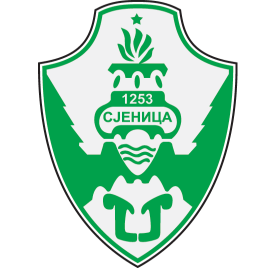 REPUBLIKA SRBIJAOPŠTINA SJENICA Opštinska uprava opštine SjenicaBroj:  1.3.6/2018Dana : 24.10.2018. god.Ul.Kralja Petra I br. 1S J E N I C APredmet: Odgovori na pitanja potencijalnih ponuđača u vezi  Javne nabavke broj 1.3.6. „Radovi na rekonstrukciji lokalni puteva  i ulica na teritoriji opštine Sjenica“Pravni osnov: član 63. ZJN („Sl. Glasnik RS“ br. 124/2012, 14/2015 i 68/2015) 1.Pitanje:Na strani 20 konkursne dokumentacije za pomenutu JNUslovi ponude:Važnost ponude _________ dana od dana otvaranja ponude(minimum 60 dana od dana otvaranja ponude).Na strain 27 konkursne dokumentacije za pomenutu JN, Komercijalni uslovi:-Period važenja ponude:  ________ dana od dana otvaranja ponuda.(Minimalno 30 dana od otvaranja ponuda).Smatramo da treba uskladiti period važenja ponude na ove dve strane konkursne dokumentacije I kroz izmenu objaviti.Na strani 27 konkursne dokumentacije za pomenutu JN:-Rok izvršenja radova 60 radnih dana od dana uvođenja u posao.Dok u ugovoru član 6. Rok je 30 radnih dana od dana uvođenja u posaoPitanje: Koji je rok  za izvršenje radova?Nadamo se da ćete našu primedbu uvažiti i  kroz izmenu je objaviti.1.Odgovor :Naručilac vrši izmenu konkursne dokumentacije na strani 20. (Minimum 60 dana od dana otvranja ponuda) menja u (minimum 30 dana od dana otvaranja ponuda)U članu 6.Ugovora briše  se 30 a upisuje 60.2.Pitanje:U slkadu sa uslovima datim u konkursnoj dokumentaciji za nabavku redni broj 1.3.6 za –Radovi na rekonstrukciji lokalnih puteva I ulica na teritoriji opštine Sjenica dostavljamo  Vam naš zahtev za pojašnjenje:Obzirom da ste u pojašnjenjima definisali prosečnu širinu kolovoza I srednju transportnu daljinu za ugradnju kamenog materijala I asfalta za lokalne puteve I ulice naše pitanje je sledeće:1.Molimo Vas da definišete broj putnih pravaca I ulica I njihove bliže lokacije na teritoriji opštine Sjenica.2.Odgovor:Konkursnom dokumentacijom putne pravce nismo definisali jediničnom cijenom izraženom u m' već u m2  pa zbog toga ne možemo definisati  broj putnih pravaca I ulica a lokacije  ulica I putnih  pravaca smo definisali u predhodnim odgovorima.U skladu sa članom 63. Stav 5 Zakona o javnim nabavkam naručilac pomera datum otvaranja I ujedno objavljuje obaveštenje o produženju roka za podnošenje ponuda. 	Komisija za javnu nabavku